BAL BHARATI PUBLIC SCHOOLSECTOR-14,ROHINI,DELHIMATHEMATICSCLASS-1_MATHS_ SHAPES   Count the different shapes in each figure and write the number in the corresponding shapes drawn in front of each picture.a)  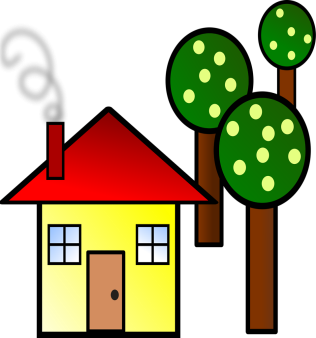 b)            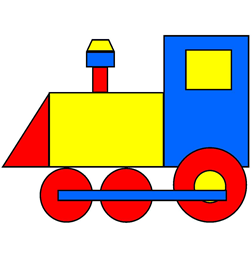         `     c)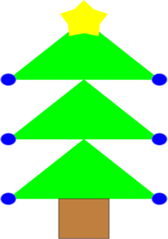        Prepared by –Ms. Hemlata                                  BBPSRH           